Obvezna lektira za mjesec listopad, 2023. – PREDMETNA NASTAVA5.a razred – Grigor Vitez: Pjesme (učiteljica Nataša Duvnjak Madaras)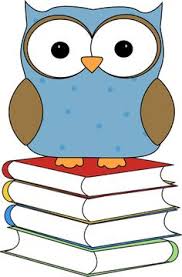 5.b razred – Zlatko Krilić: Šaljive priče i priče bez šale (učiteljica Ivana Krešo)5.c razred -  Ivan Kušan: Koko u Parizu - ISPIT (učiteljica Vlatka Rajski Radošević)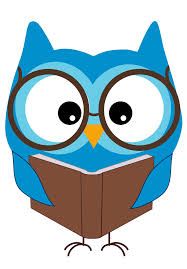 6.a razred – Ivana Brlić-Mažuranić: Priče iz davnine (osim Šume Striborove i Regoča);  (učiteljica Nataša Duvnjak Madaras)6.b razred: Miro Gavran: Zaljubljen do ušiju (učiteljica Ivana Krešo)6.c razred – August Šenoa: Povjestice – ISPIT (učiteljica Vlatka Rajski Radošević)7.a razred – Sue Townsend: Tajni dnevnik Adriana Molea (učiteljica Nataša Duvnjak Madaras )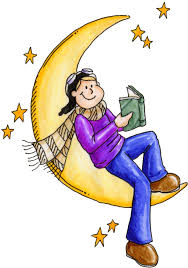 7.b razred – Deborah Ellis: Djevojčica iz Afganistana (učiteljica Ivana Krešo)7.c razred – Vladimir Nazor: Voda - ISPIT (učiteljica Vlatka Rajski Radošević)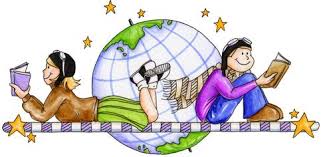 8.a razred –Nada Mihelčić: Zeleni pas (učiteljica Nataša Duvnjak Madaras)8.b razred – Slavko Kolar: Breza (učiteljica Ivana Krešo)   8.c razred – Dragutin Tadijanović: Srebrne svirale - ISPIT                                                                         (učiteljica Vlatka Rajski Radošević)